 с. Головатовка, Азовского района                               (территориальный, административный округ (город, район, поселок)Муниципальное бюджетное общеобразовательное учреждение Головатовская   средняя  общеобразовательная  школа Азовского района(полное наименование образовательного учреждения в соответствии с Уставом)«Утверждаю»Директор МБОУ Головатовской СОШ  		Приказ от 30.08.2022г.   №	47Подпись руководителя           /Е.В.Гайденко/ПечатьРАБОЧАЯ ПРОГРАММАпо  учебному  предмету            « Английский язык »(указать учебный предмет, курс)Уровень общего образования (класс)основное общее образование,    6  класс(начальное общее, основное общее, среднее общее образование с указанием класса)Количество часов  _101   Учитель   Ирхина Татьяна Ивановна  (ФИО)Программа разработана на основеПримерной программы основного общего образования по английскому языку для образовательных учреждений М.: Просвещение, 2012 год и авторской программы В.Г. Апалькова к курсу английского языка «Английский в фокусе»  для 5-9 классов общеобразовательных учреждений- М.Просвещение,2014год (указать примерную программу/программы, издательство, год издания при наличии)2022 годПояснительная записка.            Рабочая программа учебного предмета «Английский язык» для 6 класса составлена в соответствии с  требованиями Федерального государственного образовательного стандарта основного  общего образования, на основе Примерной программы   основного общего образования по английскому языку, авторской программы В.Г. Апалькова к курсу английского языка «Английский в фокусе» для 5-9 классов  (авторы: Ваулина Ю.Е., Подоляко О.Е., Д.Дули, В.Эванс).          Данная рабочая программа предназначена для обучения учащихся 6 класса на основе учебно-методических комплектов «Английский в фокусе», которые являются совместным изданием издательства  «Просвещение» и британского издательства “ Express Publishing”.      Изучение предмета иностранный язык (английский язык) в 6 классе направлено на достижения следующих целей:• развитие иноязычной коммуникативной компетенции (речевой, языковой, социокультурной, компенсаторной, учебно-познавательной):- речевая компетенция – совершенствование коммуникативных умений в четырех основных видах речевой деятельности (говорении, аудировании, чтении, письме);- языковая компетенция – систематизация ранее изученного материала; овладение новыми языковыми средствами в соответствии с отобранными темами и сферами общения; освоение знаний о языковых явлениях изучаемого языка, разных способах выражения мысли в родном и изучаемом языке;- социокультурная / межкультурная компетенция – приобщение учащихся к культуре, традициям и реалиям стран/страны изучаемого иностранного языка в рамках тем, сфер и ситуаций общения, отвечающих опыту, интересам, психологическим особенностям учащихся основной школы в 6 классе, формирование умений представлять свою страну, ее культуру в условиях иноязычного межкультурного общеия;- компенсаторная компетенция – развитие умений выходить из положения в условиях дефицита языковых средств при получении и передачи иноязычной информации;- учебно-познавательная компетенция – дальнейшее развитие общих и специальных учебных умений, ознакомление с доступными учащимся способами и приемами самостоятельного изучения языков и культур, в том числе с использованием новых информационных технологий.• развитие и воспитание у школьников понимания важности иностранного языка в современном мире и потребности пользоваться им как средством общения, познания, самореализации и социальной адаптации; воспитание качеств гражданина, патриота; развитие национального самосознания, стремления к взаимопониманию между людьми разных сообществ, толерантного отношения к проявлениям другой культуры;• формирование дружелюбного и толерантного отношения к проявлениям иной культуры, уважения к личности, цен                          ностям семьи, оптимизма и выраженной личностной позиции в восприятии мира, в развитии национального самосознания на основе знакомства с жизнью своих сверстников в других странах, с образцами литературы разных жанров, доступными для подростков с учетом достигнутого ими уровня иноязычной подготовки;• создание основы для формирования интереса к совершенствованию достигнутого уровня владения изучаемым иностранным языком, к изучению второго/третьего иностранного языка, к использованию иностранного языка как средства, позволяющего расширять свои знания в других предметных областях;• создание основы для выбора иностранного языка как профильного предмета на ступени среднего полного образования, а в дальнейшем и в качестве сферы своей профессиональной деятельности.Основными задачами реализации содержания обучения являются:-  формирование и развитие коммуникативных умений в основных видах речевой деятельности; -формирование и развитие языковых навыков;-  формирование и развитие социокультурных умений и навыков.Общая характеристика учебного предмета.Второй уровень общего образования является важным звеном, которое соединяет все три уровня общего образования: начальный, основной  и старший. Данный этап характеризуется наличием значительных изменений в развитии школьников,  так как к моменту начала обучения в основной школе у них расширился кругозор и общее представление о мире, сформированы элементарные коммуникативные умения на иностранном языке в четырех видах речевой деятельности, а также общеучебные умения, необходимые для изучения иностранного языка как учебного предмета; накоплены некоторые знания о правилах речевого поведения на родном и иностранном языках.  На данном этапе обучения совершенствуются приобретенные ранее знания, навыки и умения, увеличивается объем используемых учащимися языковых и речевых средств, улучшается качество практического владения иностранным языком, возрастает степень самостоятельности школьников и их творческой активности. В 6 классе продолжается развитие иноязычной коммуникативной компетенции в единстве всех ее составляющих: языковой, речевой, социокультурной, компенсаторной и учебно-познавательной компетенций. Это придает обучению ярко выраженный практико-ориентированный характер, проявляющийся в том числе в формировании надпредметных ключевых компетенций — готовности учащихся использовать усвоенные знания, умения и способы деятельности в реальной жизни для решения практических задач и развития творческого потенциала..Первой содержательной линией учебного предмета «Иностранный язык» являются коммуникативные умения в основных видах речевой деятельности, второй — языковые средства и навыки оперирования ими, третьей — социокультурные знания и умения. Указанные содержательные линии находятся в тесной взаимосвязи, что обусловлено единством составляющих коммуникативной компетенции как цели обучения: речевой, языковой, социокультурной.Описание места учебного предмета в учебном плане.                  Согласно федеральному базисному учебному плану в рамках ФГОС ОО на изучение предмета «Английский язык» предусмотрено 3 часа в неделю – 102 ч. в год.            В соответствии с  календарным  учебным графиком школы и учётом праздничных дней в программу внесены изменения, она составлена на  101 часов.Описание ценностных ориентиров содержания учебного предмета             Как и в начальной школе, ценностные ориентиры на данном этапе обучения составляют содержание главным образом воспитательного аспекта. В предлагаемом курсе воспитание связано с культурой и понимается как процесс обогащения и совершенствования духовного мира учащегося через познание и понимание новой культуры в её соотнесении с родной культурой обучаемых. Факты культуры становятся для учащегося ценностью, то есть приобретают социальное, человеческое и культурное значение, становятся ориентирами деятельности и поведения, связываются с познавательными и волевыми аспектами его индивидуальности, определяют его мотивацию, его мировоззрение и нравственные убеждения, становятся основой формирования его личности, развития его творческих сил и способностей.           Будучи связанным с культурой, основанный на ней, воспитательный аспект вытекает из сущности коммуникативной технологии, которая основана на системе функционально взаимообусловленных принципов, объединённых единой стратегической идеей: принципов овладения иноязычной культурой через общение, речемыслительной активности, личностной индивидуализации, ситуативности, функциональности и новизны. Все эти принципы несут в атмосфере иноязычного общения воспитательный заряд и поэтому вовлекают учителя и учащихся в глубинное и духовное общение, которое в сущности и является воспитательным процессом.        Воспитательный потенциал реализуется через культуроведческое содержание используемых материалов. Кроме того, учитель несёт в себе содержание образования, и именно это культурное, духовное содержание становится одним из главных компонентов образовательного процесса. Учитель как интерпретатор чужой культуры и носитель родной должен делать всё от него зависящее, чтобы сформировать у учащихся ту систему ценностей, которая соответствует идеалу образования – человеку духовному (homo moralis).Планируемые результаты освоения учебного предмета.	Данная программа обеспечивает формирование личностных, метапредметных и предметных результатов. Личностными результатами являются:воспитание российской гражданской идентичности: патриотизма, любви и уважения к Отечеству, чувства гордости за свою Родину, прошлое и настоящее многонационального народа России; осознание своей этнической принадлежности, знание истории, языка, культуры своего народа, своего края, основ культурного наследия народов России и человечества; усвоение гуманистических, демократических и традиционных ценностей многонационального российского общества; воспитание чувства долга перед Родиной;формирование ответственного отношения к учению, готовности и способности обучающихся к саморазвитию и самообразованию на основе мотивации к обучению и познанию, осознанному выбору и построению дальнейшей индивидуальной траектории образования на базе ориентировки в мире профессий и профессиональных предпочтений, с учётом устойчивых познавательных интересов; формирование целостного мировоззрения, соответствующего современному уровню развития науки и общественной практики, учитывающего социальное, культурное, языковое, духовное многообразие современного мира;формирование осознанного, уважительного и доброжелательного отношения к другому человеку, его мнению, мировоззрению, культуре, языку, вере, гражданской позиции; к истории, культуре, религии, традициям, языкам, ценностям народов России и народов мира; готовности и способности вести диалог с другими людьми и достигать в нём взаимопонимания; освоение социальных норм, правил поведения, ролей и форм социальной жизни в группах и сообществах, включая взрослые и социальные сообщества; участие в школьном самоуправлении и  общественной жизни в пределах возрастных компетенций с учётом региональных, этнокультурных, социальных и экономических особенностей; развитие морального сознания и компетентности в решении моральных проблем на основе личностного выбора, формирование нравственных чувств и нравственного поведения, осознанного и ответственного отношения к собственным поступкам; формирование коммуникативной компетентности в общении и  сотрудничестве со сверстниками, старшими и младшими в процессе образовательной, общественно полезной, учебно-исследовательской, творческой и других видах деятельности;формирование ценности  здорового и безопасного образа жизни; усвоение правил индивидуального и коллективного безопасного поведения в чрезвычайных ситуациях, угрожающих жизни и здоровью людей, правил поведения в транспорте и правил поведения на дорогах;формирование основ экологической культуры на основе признания ценности жизни во всех её проявлениях и необходимости ответственного, бережного отношения к окружающей среде;осознание значения семьи в жизни человека и общества, принятие ценности семейной жизни, уважительное и заботливое отношение к членам своей семьи;развитие эстетического сознания через освоение художественного наследия народов России и мира,  творческой деятельности эстетического характера;формирование мотивации изучения иностранных языков и стремления к самосовершенствованию в образовательной области «Иностранный язык»;осознание возможностей самореализации средствами иностранного языка;стремление к совершенствованию речевой культуры в целом;формирование коммуникативной компетенции в межкультурной и межэтнической коммуникации;развитие таких качеств, как воля, целеустремлённость, креативность, инициативность, эмпатия, трудолюбие, дисциплинированность;формирование общекультурной и этнической идентичности как составляющих гражданской идентичности личности;стремление к лучшему осознанию культуры своего народа и готовность содействовать ознакомлению с ней представителей других стран; толерантное отношение к проявлениям иной культуры; осознание себя гражданином своей страны и мира;готовность отстаивать национальные и общечеловеческие (гуманистические, демократические) ценности, свою гражданскую позицию;готовность и способность обучающихся к саморазвитию; сформированность мотивации к обучению, познанию, выбору индивидуальной образовательной траектории; ценностно-смысловые установки обучающихся, отражающие их личностные позиции, социальные компетенции; сформированность основ гражданской идентичности.Метапредметными результатами являются:умение самостоятельно определять цели своего обучения, ставить и формулировать для себя новые задачи в учёбе и познавательной деятельности, развивать мотивы и интересы своей познавательной деятельности; умение самостоятельно планировать альтернативные пути  достижения целей,  осознанно выбирать  наиболее эффективные способы решения учебных и познавательных задач;умение соотносить свои действия с планируемыми результатами, осуществлять контроль своей деятельности в процессе достижения результата, определять способы  действий в рамках предложенных условий и требований, корректировать свои действия в соответствии с изменяющейся ситуацией; умение оценивать правильность выполнения учебной задачи,  собственные возможности её решения;владение основами самоконтроля, самооценки, принятия решений и осуществления осознанного выбора в учебной и познавательной деятельности; осознанное владение логическими действиями определения понятий, обобщения, установления аналогий и классификации на основе  самостоятельного выбора оснований и критериев, установления родо-видовых связей; умение устанавливать причинно-следственные связи, строить  логическое рассуждение, умозаключение (индуктивное, дедуктивное  и по аналогии) и выводы;умение создавать, применять и преобразовывать знаки и символы, модели и схемы для решения учебных и познавательных задач;умение организовывать  учебное сотрудничество и совместную деятельность с учителем и сверстниками;   работать индивидуально и в группе: находить общее решение и разрешать конфликты на основе согласования позиций и учёта интересов;  формулировать, аргументировать и отстаивать своё мнение;умение адекватно и осознанно использовать речевые средства в соответствии с задачей коммуникации: для отображения своих чувств, мыслей и потребностей, планирования и регуляции своей деятельности;  владение устной и письменной речью, монологической контекстной речью; формирование и развитие компетентности в области использования информационно-коммуникационных технологий (далее ИКТ– компетенции);развитие умения планировать своё речевое и неречевое поведение;развитие коммуникативной компетенции, включая умение взаимодействовать с окружающими, выполняя разные социальные роли;развитие исследовательских учебных действий, включая навыки работы с информацией: поиск и выделение нужной информации, обобщение и фиксация информации;развитие смыслового чтения, включая умение выделять тему, прогнозировать содержание текста по заголовку/ключевым словам, выделять основную мысль, главные факты, опуская второстепенные, устанавливать логическую последовательность основных фактов;осуществление регулятивных действий самонаблюдения, самоконтроля, самооценки в процессе коммуникативной деятельности на иностранном языке.Предметными результатами являются: А. В коммуникативной сфере (т.е. владении иностранным языком как средством общения):Речевая компетенция в следующих видах речевой деятельности:В говорении:начинать, вести/поддерживать и заканчивать различные виды диалогов в стандартных ситуациях общения, соблюдая нормы речевого этикета, при необходимости переспрашивая, уточняя;расспрашивать собеседника и отвечать на его вопросы, высказывая своё мнение, просьбу, отвечать на предложение собеседника согласием/отказом в пределах изученной тематики и усвоенного лексико-грамматического материала;рассказывать о себе, своей семье, друзьях, своих интересах и планах на будущее;сообщать краткие сведения о своём городе/селе, о своей стране и странах изучаемого языка;описывать события/явления, передавать основное содержание, основную мысль прочитанного/услышанного, выражать своё отношение к прочитанному/услышанному, давать краткую характеристику персонажей.В аудировании:воспринимать на слух и полностью понимать речь учителя, одноклассников;воспринимать на слух и понимать основное содержание несложных аутентичных аудио- и видеотекстов, относящихся к разным коммуникативным типам речи (сообщение/рассказ/интервью);воспринимать на слух и выборочно понимать с опорой на языковую догадку, контекст краткие несложные аутентичные прагматические аудио- и видеотексты, выделяя значимую/нужную/необходимую информацию.В чтении:читать аутентичные тексты разных жанров и стилей преимущественно с пониманием основного содержания;читать несложные аутентичные тексты разных жанров и стилей  с полным и точным пониманием и с использованием различных приёмов смысловой переработки текста (языковой догадки, выборочного перевода), а также справочных материалов; уметь оценивать полученную информацию, выражать своё мнение;читать аутентичные тексты с выборочным пониманием значимой/нужной/интересующей информации.В письменной речи:заполнять анкеты и формуляры;писать поздравления, личные письма с опорой на образец с употреблением формул речевого этикета, принятых в стране/странах изучаемого языка;составлять план, тезисы устного или письменного сообщения; кратко излагать результаты проектной деятельности.Языковая компетенция:применение правил написания слов, изученных в основной школе;адекватное произношение и различение на слух всех звуков иностранного языка; соблюдение правильного ударения в словах и фразах;соблюдение ритмико-интонационных особенностей предложений различных коммуникативных типов (утвердительное, вопросительное, отрицательное, повелительное); правильное членение предложений на смысловые группы;распознавание и употребление в речи основных значений изученных лексических единиц (слов, словосочетаний, реплик-клише речевого этикета);знание основных способов словообразования (аффиксации, словосложения, конверсии);понимание и использование явлений многозначности слов иностранного языка: синонимии, антонимии и лексической сочетаемости;распознавание и употребление в речи основных морфологических форм и синтаксических конструкций изучаемого языка; знание признаков изученных грамматических явлений (видо-временных форм глаголов, модальных глаголов и их эквивалентов, артиклей, существительных, степеней сравнения прилагательных и наречий, местоимений, числительных, предлогов);знание основных различий систем иностранного и русского/родного языков.Социокультурная компетенция:знание национально-культурных особенностей речевого и неречевого поведения в своей стране и странах изучаемого языка; применение этих знаний в различных ситуациях формального и неформального межличностного и межкультурного общения;распознавание и употребление в устной и письменной речи основных норм речевого этикета (реплик-клише, наиболее распространённой оценочной лексики), принятых в странах изучаемого языка;знание употребительной фоновой лексики и реалий страны/стран изучаемого языка, некоторых распространённых образцов фольклора (скороговорок, поговорок, пословиц);знакомство с образцами художественной, публицистической и научно-популярной литературы;представление об особенностях образа жизни, быта, культуры стран изучаемого языка (всемирно известных достопримечательностях, выдающихся людях и их вкладе в мировую культуру);представление о сходстве и различиях в традициях своей страны и стран изучаемого языка;понимание роли владения иностранными языками в современном мире.Компенсаторная компетенция – умение выходить из трудного положения в условиях дефицита языковых средств при получении и приёме информации за счёт использования контекстуальной догадки, игнорирования языковых трудностей, переспроса, словарных замен, жестов, мимики.Б. В познавательной сфере:умение сравнивать языковые явления родного и иностранного языков на уровне отдельных грамматических явлений, слов, словосочетаний, предложений;владение приёмами работы с текстом: умение пользоваться определённой стратегией чтения/аудирования в зависимости от коммуникативной задачи (читать/слушать текст с разной глубиной понимания);умение действовать по образцу/аналогии при выполнении упражнений и составлении собственных высказываний в пределах тематики основной школы;готовность и умение осуществлять индивидуальную и совместную проектную работу;умение пользоваться справочным материалом (грамматическим и лингвострановедческим справочниками, двуязычным и толковым словарями, мультимедийными средствами);владение способами и приёмами дальнейшего самостоятельного изучения иностранных языков.В. В ценностно-ориентационной сфере:представление о языке как средстве выражения чувств, эмоций, основе культуры мышления;достижение взаимопонимания в процессе устного и письменного общения с носителями иностранного языка, установление межличностных и межкультурных контактов в доступных пределах;представление о целостном полиязычном, поликультурном мире, осознание места и роли родного и иностранных языков в этом мире как средства общения, познания, самореализации и социальной адаптации;приобщение к ценностям мировой культуры как через источники информации на иностранном языке (в том числе мультимедийные), так и через непосредственное участие в школьных обменах, туристических поездках, молодёжных форумах.Г. В эстетической сфере:владение элементарными средствами выражения чувств и эмоций на иностранном языке;стремление к знакомству с образцами художественного творчества на иностранном языке и средствами иностранного языка;развитие чувства прекрасного в процессе обсуждения современных тенденций в живописи, музыке, литературе.Д. В трудовой сфере:умение рационально планировать свой учебный труд;умение работать в соответствии с намеченным планом.Е. В физической сфере:стремление вести здоровый образ жизни (режим труда и отдыха, питание, спорт, фитнес).Коммуникативные умения.Говорение. Диалогическая речьУчащиеся 6 класса научатся вести комбинированный диалог в стандартных ситуациях неофициального общения, соблюдая нормы речевого этикета, принятые в стране изучаемого языка.Учащиеся 6 класс получат возможность научиться брать и давать интервью.Говорение. Монологическая речьУчащиеся 6 класса научатся:• описывать события с опорой на зрительную наглядность и/или вербальные опоры (ключевые слова, план, вопросы);• передавать основное содержание прочитанного текста с опорой или без опоры на текст/ключевые слова/план/вопросы.Учащиеся 6 класс получат возможность научиться:• делать сообщение на заданную тему на основе прочитанного;• комментировать факты из прочитанного/прослушанного текста, аргументировать своё отношение к прочитанному/прослушанному;АудированиеУчащиеся 6 класса научатся:• воспринимать на слух и понимать основное содержание несложных аутентичных текстов, содержащих некоторое количество неизученных языковых явлений;• воспринимать на слух и понимать значимую/нужную/запрашиваемую информацию в аутентичных текстах, содержащих как изученные языковые явления, так и некоторое количество неизученных языковых явлений.Учащиеся 6 класса получат возможность научиться:• выделять основную мысль в воспринимаемом на слух тексте;• отделять в тексте, воспринимаемом на слух, главные факты от второстепенных;ЧтениеУчащиеся 6 класса научатся:• читать и понимать основное содержание несложных аутентичных текстов, содержащих некоторое количество неизученных языковых явлений;• читать и выборочно понимать значимую/нужную/запрашиваемую информацию в несложных аутентичных текстах, содержащих некоторое количество неизученных языковых явлений.Учащиеся 6 класса получат возможность научиться:• читать и полностью понимать несложные аутентичные тексты, построенные в основном на изученном языковом материале;• догадываться о значении незнакомых слов по сходству с русским/родным языком, по словообразовательным элементам, по контексту;• игнорировать в процессе чтения незнакомые слова, не мешающие понимать основное содержание текста.Письменная речьУчащиеся 6 класса научатся:• заполнять анкеты и формуляры в соответствии с нормами, принятыми в стране изучаемого языка;Учащиеся 6 класса получат возможность научиться:• делать краткие выписки из текста с целью их использования в собственных устных высказываниях;• писать небольшие письменные высказывания с опорой на образец.Языковая компетентность (владение языковыми средствами).Фонетическая сторона речиУчащиеся 6 класса научатся:• различать на слух и адекватно, без фонематических ошибок, ведущих к сбою коммуникации, произносить все звуки английского языка;• соблюдать правильное ударение в изученных словах;• адекватно, без ошибок, ведущих к сбою коммуникации, произносить фразы с точки зрения их ритмико-интонационных особенностей, в том числе соблюдая правило отсутствия фразового ударения на служебных словах.Учащиеся 6 класса получат возможность научиться:• выражать модальные значения, чувства и эмоции с помощью интонации.ОрфографияУчащиеся 6 класса научатся правильно писать изученные слова.Выпускник получит возможность научиться сравнивать и анализировать буквосочетания английского языка и их транскрипцию.Лексическая сторона речиУчащиеся 6 класса научатся:• употреблять в устной и письменной речи в их основном значении изученные лексические единицы (слова, словосочетания, реплики-клише речевого этикета), в том числе многозначные, в пределах тематики основной школы в соответствии с решаемой коммуникативной задачей;• соблюдать существующие в английском языке нормы лексической сочетаемости.Учащиеся 6 класса получат возможность научиться:• употреблять в речи в нескольких значениях многозначные слова, изученные в пределах тематики основной школы;• распознавать принадлежность слов к частям речи по определённым признакам (артиклям, аффиксам и др.);• использовать языковую догадку в процессе чтения и аудирования (догадываться о значении незнакомых слов по контексту и по словообразовательным элементам).Грамматическая сторона речиУчащиеся 6 класса научатся:• оперировать в процессе устного и письменного общения основными синтаксическими конструкциями и морфологическими формами английского языка в соответствии с коммуникативной задачей в коммуникативно-значимом контексте;• распознавать и употреблять в речи:— различные коммуникативные типы предложений: утвердительные, отрицательные, вопросительные (общий, специальный, альтернативный, разделительный вопросы), побудительные (в утвердительной и отрицательной форме);— предложения с начальным It (It's cold. It's five o'clock. It's interesting. It's winter);— предложения с начальным There + to be (There are a lot of trees in the park);— сложносочинённые предложения с сочинительными союзами and, but, or;— имена существительные в единственном и множественном числе, образованные по правилу и исключения;— имена существительные c определённым/неопределённым / нулевым артиклем;— личные, притяжательные, указательные, неопределённые, относительные, вопросительные местоимения;— имена прилагательные в положительной, сравнительной и превосходной степени, образованные по правилу и исключения; а также наречия, выражающие количество (many/much, few/a few, little/a little);— количественные и порядковые числительные;— глаголы в наиболее употребительных временны2х формах действительного залога: Present Simple, Future Simple и Past Simple, Present и Past Continuous, Present Perfect;— различные грамматические средства для выражения будущего времени: Simple Future, to be going to, Present Continuous;— модальные глаголы и их эквиваленты (may, can, be able to, must, have to, should, could).Учащиеся 6 класса получат возможность научиться: • распознавать и употреблять в речи модальные глаголы need, shall, might, would.ЯЗЫКОВЫЕ ЗНАНИЯ И НАВЫКИ.Графика и орфографияЗнание правил чтения и написания новых слов, отобранных для данного этапа обучения и навыки их применения в рамках изучаемого лексико-грамматического материала.Фонетическая сторона речиНавыки адекватного произношения и различения на слух всех звуков английского языка; соблюдение правильного ударения в словах и фразах. Членение предложений на смысловые группы. Соблюдение правильной интонации в различных типах предложений. Дальнейшее совершенствование слухо-произносительных навыков, в том числе применительно к новому языковому материалу.Лексическая сторона речиРасширение объема продуктивного и рецептивного лексического минимума за счет лексических средств, обслуживающих новые темы, проблемы и ситуации общения. К 500 лексическим единицам, усвоенным в начальной школе, добавляется около 400 новых лексических единиц, включающих устойчивые словосочетания, оценочную лексику, реплики-клише речевого этикета, отражающие культуру стран изучаемого языка.Развитие навыков их распознавания и употребления в речи.Знание основных способов словообразования:а) аффиксации:- глаголы с префиксами re- (rewrite);- существительные с суффиксами –ness (kindness), -ship (friendship), -ist (journalist), -ing (meeting);- прилагательные с суффиксами –y (lazy), -ly (lovely), - ful (helpful), -al (musical), -ic (fantastic), - ian/an (Russian), -ing (boring); - ous (famous), префиксом un- (unusual);- наречия с суффиксом -ly (quickly);- числительные с суффиксами –teen (nineteen), -ty (sixty), -th (fifth)б) словосложения: существительное + существительное (football)в) конверсии (образование существительных от неопределенной формы глагола – to change – change) Грамматическая сторона речиРасширение объема значений грамматических средств, изученных в начальной школе, и овладение новыми грамматическими явлениями.В программе предусмотрена многоуровневая система контроля знаний:- индивидуальный (устный опрос по карточкам, тестирование, … диктант) на всех этапах работы.- самоконтроль – при введении нового материала.- взаимоконтроль – в процессе отработки.- рубежный контроль – при проведении самостоятельных работ.- итоговый контроль – при завершении темы.Содержание учебного предметаКто есть кто? (члены семьи и их внешность, черты характера, страны и национальности, наша Вселенная, притяжательный падеж существительных, абсолютная форма притяжательных местоимений). Мы здесь! (обстановка в доме, соседи, знаменитые улицы, дачи, дни недели, месяцы, времена года, комнаты и мебель, типы магазинов, известные улицы Великобритании и США, масштабирование, порядковые числительные, предлоги времени и места, some/any).Вокруг света (путешествия, виды транспорта, достопримечательности Лондона, значение красного цвета, безопасность на дорогах, гонки и гонщики, маршруты,  повелительное наклонение, модалный глагол can).День за днём (свободное время, мой любимый день, жизнь подростков в Великобритании).Фестивали (Подготовка к вечеринке, Индийский фестиваль, празднование Хеллоуина, подарки на день рождения, подготовка к Новому году, заказ цветов, Шотландские игры, Л. Кэрол и зазеркалье, настоящее длительное время, глаголы make/do).Досуг (Хобби и интересы, школьные клубы, игры и настольные игры, кукольный театр, покупка подарка, сложные существительные, сложносочинённые предложения, сравнение простого настоящего и настоящего длительного времени, глаголы состояния).Сейчас и потом (знаменитые люди, супергерои, города-призраки, Уолт Дисней, бюро находок, игрушки прошлого, прошедшее простое время).Правила и порядки (типы жилищ, правила и инструкции, места в городе, знаки и их значения, Эмпайр Стэйт Билдинг, микрорайоны, небоскрёбы мира, заказ театральных билетов, модальные глаголы must/mustn’t/can/have to/don’t have to/needn’t, степени сравнения прилагательных).Свежие продукты питания (еда и напитки, вкусы и блюда, ёмкости и упаковки, Британские закусочные и блюда в них, посещение кафе, способы приготовления, пищевая пирамида, сбалансированное питание, британские деньги, заказ столика в ресторане, меню, как сделать заказ, не/исчисляемые существительные, обозначение количества).Выходные (занятия в каникулы и выходные, погода и одежда, достопримечательности Эдинбурга, типы пляжей, Сочи, заказ номера в гостинице, конструкция be going to, настоящее длительное время в значении будущего, слова-связки because/so).Календарно-тематическое планирование 6 Материально-техническое обеспечение образовательного процессаФедеральный государственный образовательный стандарт основного общего образования.Авторская программа к курсу английского языка «Английский в фокусе»  для 5-9 классов общеобразовательных учреждений. Москва, Просвещение, 2014 год. Ваулина Ю.Е., Эванс В., Дули Дж., Подоляко О.Е.УМК «Английский в фокусе» для 6 класса. – М.: Express Publishing: Просвещение,2011.  Ваулина Ю.Е., Эванс В., Дули Дж., Подоляко О.Е. Рабочая тетрадь к УМК «Английский в фокусе» для 6 класса. – М.: Express Publishing: Просвещение, 2015. Ваулина Ю.Е., Эванс В., Дули Дж., Подоляко О.Е. Книга для учителя к учебнику «Английский в фокусе» для 6 класса. – М.: Express Publishing: Просвещение, 2015.Ваулина Ю.Е. Сборник контрольных заданий к учебнику «Spotlight-6» для 6 класса общеобразовательных школ/Ю.Е. Ваулина.- М: Просвещение, 2016)Тимофеева С.Л. Грамматический тренажер.-М:Просвещение, 2020гCD к учебнику «Английский в фокусе» для 6 класса. Официальный сайт УМК «Английский в фокусе(“Spotlight”) 6» – http://www.prosv.ru/umk/spotlight/default.aspx .DVD  диск «This is Britain» (в двух частях) издательства Express Publishing.Журналы «Иностранный язык в школе», «Английский язык в школе».РАССМОТРЕНО                                                                                  СОГЛАСОВАНО         Протокол заседания                                                                     Заместитель директора по УВРметодического объединения                                                       _____________Л.Г.МарченкоМБОУ Головатовской СОШ                                                         подпись№ _1  от 29.08.2022 г.__                                                                30.08.2022 года__________    /Ирхина Т.И./        	 подпись руководителя МО     Приложение №1График контрольных работПриложение №2                           Входной контроль по английскому языку в 6 классе                                                                   Test Circle the odd word out:English, Literature, History, TimetableFridge, book, table, cookerGiraffe, tail, neck, wingsBoots, gloves, scarf, shortsMatch the words:decorate     a. shoppingcook             b. TVgo                 c. the housewatch           d. a cup of teawear             e. trainershave              f. the houseCircle the correct answer:My sister…ice cream.Can’t like   b. doesn’t like   c. isn’t likeTom … his friends on Saturday.Meets   b. is meeting   c. will meetHe never… fruit but he is eating an apple.Is eating  b. eats  c. eatBetty … up early every day.Is waking   b. wakes   c. will wake Ben … to the radio now.Listens  b. listen   c. is listening…. your mother  Italian?Can  b. do  c. isThey … usually go camping.Aren’t   b. don’t  c. doesn’tLook! The children… in the school now.Plays  b. play   c. are playingBen can swim but he… draw.Can  b. isn’t   c. can’tThere is a sofa in my room but there … any chairs.Isn’t   b. aren’t  c. are№4ReadingRead the e-mail and mark the sentences T(true), F(false) or DS( doesn’t say).Dear Mike,How are you? Here we are at my granny’s country house and we’re having a great time! The house is new and very beautiful. It‘s got 2 floors and 4 bedrooms. All the bedrooms have got a beautiful fireplace and their own bathroom.It’s a bit cold and snowy here, but the sun is shining. In the morning my mum makes us breakfast and then we all go for a little walk to the nearby village. Sometimes we feed ducks in the river. After lunch we play chess or Scrabble, or we walk.At the moment, my grandma is decorating the house with balloons. It’s my mum’s birthday tomorrow. We’ll probably have a little party for her.See you soon.MaryMary’s bedroom has got its own bathroom.                 ……………It’s hot.                                                                              …………….Mary’s grandma is a good cook.                                ……………..Chess is Mary’s favourite game.                                …………….Mary’s grandma is decorating the house for a party.   ……………Контрольная работа по темам « Кто есть кто? Вот и мы!»V-1Read the e-mail and mark the sentences as T (true) or F (false).From: AndyTo: DarrenSubject: My new neighbourhood!Hi, Darren!	How are you? My neighbourhood is great! There are lots of shops and cafes around. I even have a sports shop right opposite my house! My mum is very happy because there is a supermarket, a shopping centre and a chemist’s on our street. There is also a library next to the supermarket. I go there to read books on Sundays.	It’s really nice here. Why don’t you come and stay with me during the autumn holidays?Love,Andy1. The e-mail is from Darren.				____2. Andy likes his new neighbourhood.		____3. There aren’t any shops.				____4. There is a sports shop near his house.		____5. There isn’t a chemist’s.				____6. Darren can stay at Andy’s new house.		____Fill in the gaps with the possessive pronouns or adjectives: his, their, her,yours,my1) That is Peter’s scarf. It’s ____________.2) Kate and Mary are sisters. ___________ surname is Smith.3) This is Lucy and this is __________ brother.4) You can have this pen. It is ____________.5) I love _______ cat.3.Choose the correct word.1. There is a/any wardrobe in the bedroom.2. There is a/any fireplace in the living room.3. There aren’t some/any paintings on the walls.4. There aren’t any/a chairs in the dining room.5. There is a/some/an armchair opposite the fireplace.4. Describe the traffic signs using the modal verb CAN/CAN’T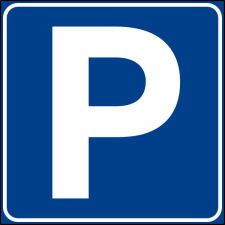 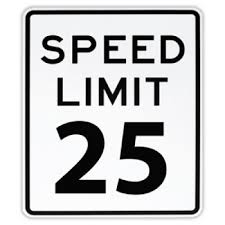 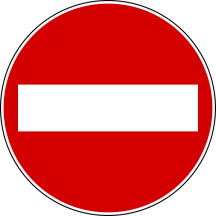 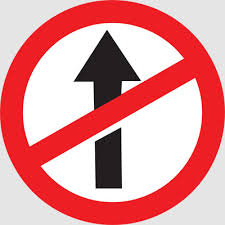 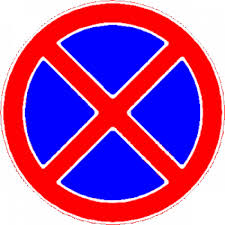 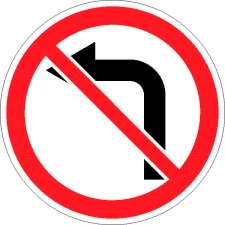 5.Fill in the prepositions of time in the following sentences (AT, ON, IN).1. He goes to bed ___ 9 o’clock.2. Jane’s birthday is ___ May.3. My mum wakes up ___ 7 o’clock ___ the morning.4. His friends play football ___ Fridays.5. I visit my granny ___ the weekends.V-21. Read the text and answer the questions.Hi! My name is Fran and I’m ten years old. My best friend is Susan and she is twelve. Susan is very smart and can do a lot of things. She can play the guitar and the piano. Susan is also very good at sports. She can swim and sail a boat, too. I can’t swim very well and I can’t sail a boat. Susan cooks lunch for herself and her little brother every day. I can’t cook because my mum says I’m too young. There is one thing that Susan and I can’t do. We can’t drive a car!1) How old is Fran’s best friend?2) What can Susan play?3) What sport can’t Fran do?4) How old is Fran?5) What can’t the girls do?2.Fill in the gaps with the possessive pronouns or adjectives: his, their, her,yours,my1) That is Peter’s scarf. It’s ____________.2) Kate and Mary are sisters. ___________ surname is Smith.3) This is Lucy and this is __________ brother.4) You can have this pen. It is ____________.5) I love _______ cat.3.Choose the correct word.1. There is a/any wardrobe in the bedroom.2. There is a/any fireplace in the living room.3. There aren’t some/any paintings on the walls.4. There aren’t any/a chairs in the dining room.5. There is a/some/an armchair opposite the fireplace.4. Describe the traffic signs using the modal verb CAN/CAN’T5.Fill in the prepositions of time in the following sentences (AT, ON, IN).1. He goes to bed ___ 9 o’clock.2. Jane’s birthday is ___ May.3. My mum wakes up ___ 7 o’clock ___ the morning.4. His friends play football ___ Fridays.5. I visit my granny ___ the weekends.Контрольная работа   по темам  «Досуг. Прошедшее время».1. Fill in the gaps using the words from the frame.fast food restaurant	zoo		gallery	 cottage  	department storepalace	  swimming pool		library	  sports center	  tent1. The Smiths live in a ___ in the countryside.2. There are lots of works of art in the ___.3. This is a really big ___. They sell everything here!4. My little sister wants to see the animals at the ___.5. I’m so hungry. Can we go to a ___?6. The Queen lives in a big luxirious ___.7. Bob and Roy are staying in a small ___ at the campsite.8. Tim is keeping fit at the ___.9. I’m taking this book back to the ___.10. If you want to go to the ___, you’ll need a bathing costume, a cap and watersport goggles.2. Choose and write out the correct item.1. Tom lives in a large block of ... (tents, hotels, flats).2. They are staying in a fantastic ... while they’re on holiday (palace, tent, hotel).3. Are you ...? I totally disagree with you! (brilliant, strange, serious).4. There are too many ... about what we can and can’t do (timetables, rules, reasons).5. We pay the ... for our house every month (ticket, price, rent).6. He’s going to the International Summer ... in August (house, flat, school).3. Choose and write out the correct item.1. You can have a picnic / listen to the song / watch a film at the cinema.2. You can relax / do sports / swim at the gym.3. You can take pictures / go camping / find a book at the library.4. You can play football / see fish / buy some bread at the aquarium.5. You can swim / buy a present / see a play at the theatre.4. Choose the correct modal verb.1. You mustn’t/can’t/needn’t talk during the test. It’s prohibited.2. You can’t/have to/mustn’t pay your rent. That’s the rule.3. You needn’t/can’t/mustn’t eat in the classroom. It’s forbidden.4. You can’t/mustn’t/needn’t have any pets in this house. It’s not allowed.5. You needn’t/must/mustn’t go to the doctor. You look very ill.Exit test (Modules 1-10) 6th form ( Итоговая контрольная работа)Surname, Name _________________________________Class_________ Mark 80 __________Choose the correct item.Did they …..board games last week?A plays   B play   C playedWe watched a film and then went for a walk in the …..A school   B park   C stadiumAunt Polly ….. a cake at the moment.A is doing   B is making   C makesDoes he …… French?A is studying   B studies  C studyThere isn’t …. milk left.A some   B any   C aThe ….. is in the living room.A fridge   B bookcase   C sinkFootball and basketball are ….. games.A indoor   B outdoor   C boardAn elephant is the …. animal.A big   B bigger   C biggestWe saw him two years ….A last   B ago   C nextShe’s not ….. to drive a car.A going   B will   C go…she like swimming?A do B is  C doesWe don’t …. to do this exercise.A must   B have   C needIt’s Women’s Day ….8th March.A on   B in   C atHow …. going  to the theatre?A about   B much   C likeMaths is the ….lesson on Monday.A one   B first  C twoThey usually go to school ….bus.A on   B by   C inI …speak English, but I can’t speak French.A must   B can   C have toWe didn’t … to the museum a month ago.A go   B went   C goingYou must ….your hands before dinner.A brush   B wash   C cleanThese melons are lovely and …A sour   B sweet   C saltyMy little brother …. a glass of juice every morning.A drank   B is drinking   C drinksWatch ….! There’s a bus coming.A out   B up   C overWe’re going to …..a performance tonight.A go   B visit   C attendI want to …a picture of the building.A go   B take   C lookHe often ….the shopping on Sunday.A goes   B do   C doesWhat are you …?A doing   B going   C doHe …like playing monopoly.A isn’t   B doesn’t   C didn’t They are …of swimming.A keen   B fond   C loveOn New Year Day we always ….gifts.A change   B exchange   C transferIt’s time to …the special light.A light   B fire   C playMike’s birthday is … July.A in   B on   C atThey have English lessons …the afternoon.A in   B on   C atAlways stop at the traffic … when they’re red.A roads   B pavement   C lightsSusan is doing the …..She loves plants and flowers.A gardening   B homework   C cleaningWhat ……are you? I’m German.A occupation   B profession   C nationalityPete likes exercising at the …..A school   B centre   C gymThis girl is ….than that one.A tallest   B tall C tallerShe is the ….pupil in the class.A good B best   C betterCan you pass me a ….of milk, please?A bottle   B box   C packetIs there …yogurt in the fridge?A any   B some   C no(Mark 40 ____)Choose the correct response.How about Thursday then?A I’m afraid, I can’t.B I’m OK.How do you like the film?A yes, it is.B It’s brilliant.Why don’t we go shopping?A That sounds good. I need to exercise.B Ok. Let’s look for a new shirt.How about having a picnic?A I don’t really like eating outdoors.B I’d rather not. I don’t like it.Would you like me to help you?A Yes, I’m very keen on it.B Yes please, that would be great.(Mark10 _____)ReadingRead and email and mark the sentences T(true), F(false) or DS (doesn’t say).      Moscow    Russia12.05.2014Dear Sue,Thank you for your letter. I was glad to get it. Sorry for not writing for so long, I was busy with my school.I want to tell you about my weekend. I had a great day on Sunday. I woke up at 10 o’clock and the sky was blue. I met George and Mike at 11 and we left for the cinema. The film was wonderful.In the afternoon we went for a walk in the park. We found very good sports ground there, so we did a lot of exercises and took pictures. It was cool!I’m going to visit an art gallery next Sunday. I think it’s going to be a very interesting walk. I hope I’ll know a lot of new things. That’s all for now. Hope to hear from you soon.Best wishes,KateSue had a great day on Sunday.                                                 ………Kate woke up at twelve o’clock.			   	……….The film was very interesting.				……….The friends are going to visit an art gallery next Sunday.  	………..Kate met George and Mike near the cinema.                         	………..(Mark 10______)WritingWrite an email to Kate about your weekend (about 100 words). Use the email above to help you.--------------------------------------------------------------------------------------------------------------------------------------------------------------------------------------------------------------------------------------------------------------------------------------------------------------------------------------------------------------------------------------------------------------------------------------------------------------------------------------------------------------------------------------------------------------------------------------------------------------------------------------------------------------------------------------------------------------------------------------------------------------------------------------------------------------------------------------------------------------------------------------------------------------------------------------------------------------------------------------------------------------------------------------------------------------------------------------------------------------------------------------------------------------------------------------------------------------------------------------------------------------------------------------------------------------------------------------------------------------------------------------------------------------------------------------------------------------------------------------------------------------------------------------------------------------------------------------------------------------------------------------------------------------------------------------------------------------------------------------------------------------------------------------------------------------------------------------------------------------------------------------------------------------------------------------------------------------------------------------------------------------(Mark 20_____)Приложение №3Критерии и нормы оценки знаний  учащихся по английскому языкуОценка устного  ответа учащихсяОтметка "5" ставится в случае:  1. Знания, понимания, глубины усвоения обучающимся всего объёма программного материала.  2. Умения выделять главные положения в изученном материале, на основании фактов и примеров обобщать, делать выводы, устанавливать межпредметные и внутрипредметные связи, творчески применяет полученные знания в незнакомой ситуации.  3. Отсутствие ошибок и недочётов при воспроизведении изученного материала, при устных ответах устранение отдельных неточностей с помощью дополнительных вопросов учителя, соблюдение культуры устной речи.  Отметка "4": 1. Знание всего изученного программного материала.  2. Умений выделять главные положения в изученном материале, на основании фактов и примеров обобщать, делать выводы, устанавливать внутрипредметные связи, применять полученные знания на практике.  3. Незначительные (негрубые) ошибки и недочёты при воспроизведении изученного материала, соблюдение основных правил культуры устной речи. Отметка "3" (уровень представлений, сочетающихся с элементами научных понятий):  1. Знание и усвоение материала на уровне минимальных требований программы, затруднение при самостоятельном воспроизведении, необходимость незначительной помощи преподавателя.  2. Умение работать на уровне воспроизведения, затруднения при ответах на видоизменённые вопросы.3. Наличие грубой ошибки, нескольких негрубых при воспроизведении изученного материала, незначительное несоблюдение основных правил культуры устной речи.Отметка "2":  1. Знание и усвоение материала на уровне ниже минимальных требований программы, отдельные представления об изученном материале.  2. Отсутствие умений работать на уровне воспроизведения, затруднения при ответах на стандартные вопросы.  3. Наличие нескольких грубых ошибок, большого числа негрубых при воспроизведении изученного материала, значительное несоблюдение основных правил культуры устной речи. Отметка "1" – ответ отсутствует вообще.Оценка самостоятельных письменных и контрольных работ.Отметка "5" ставится, если ученик:  1. выполнил работу без ошибок и недочетов;  2) допустил не более одного недочета.  Отметка "4" ставится, если ученик выполнил работу полностью, но допустил в ней:  1. не более одной негрубой ошибки и одного недочета;  2. или не более двух недочетов.  Отметка "3" ставится, если ученик правильно выполнил не менее 2/3 работы или допустил:  1. не более двух грубых ошибок;  2. или не более одной грубой и одной негрубой ошибки и одного недочета;  3. или не более двух-трех негрубых ошибок;4. или одной негрубой ошибки и трех недочетов; 5. или при отсутствии ошибок, но при наличии четырех-пяти недочетов. Отметка "2" ставится, если ученик:1. допустил число ошибок и недочетов превосходящее норму, при которой может быть выставлена оценка "3";  2. или если правильно выполнил менее половины работы. Отметка "1" ставится, если ученик полностью не выполнил работуВыведение  итоговых  оценокЗа учебную четверть и учебный год ставится итоговая оценка. Она является единой и отражает в обобщённом виде все стороны подготовки ученика по предмету, усвоение теоретического материала, овладение умениями, речевое развитие.Решающим при определении итоговой отметки считается фактическая подготовка ученика по всем показателям ко времени выведения этой оценки с учетом текущей успеваемости.№ п/пНаименование разделов курса, тем уроковКол-во часовДатаМодуль 1.   Тема: «Кто есть кто?»  11 часов.Модуль 1.   Тема: «Кто есть кто?»  11 часов.1Повторение лексических единиц (ЛЕ) по теме «Семья». Развитие навыков устной речи (диалог).101.092Повторение ЛЕ по теме «Внешность». Развитие навыков устной речи (монолог).102.093Кто ты? Предоставление / запрос информации личного характера.105.094Притяжательные местоимения.108.095Введение лексики по теме «Моя страна». Описание местонахождения.109.096«Откуда ты?» Развитие навыков чтения.112.097Входная контрольная работа.115.098Знакомство и приветствие. Диалоги этикетного характера.116.099Выполнение тренировочных заданий в формате ГИА.119.0910«Земля-наш дом». Развитие навыков устной речи (монолог)122.0911Обобщающий урок по теме «Кто есть кто?». Выполнение грамматических упражнений.123.09Модуль 2.     Тема: «Вот и мы!»  8 часовМодуль 2.     Тема: «Вот и мы!»  8 часовМодуль 2.     Тема: «Вот и мы!»  8 часов12Введение ЛЕ по теме «Счастливые времена!» Развитие навыков чтения.126.0913Времена года. Месяцы. Развитие навыков письма.129.0914Введение ЛЕ по теме «Моя комната». Развитие навыков письма.130.0915Введение ЛЕ по теме «Мой микрорайон».103.1016«Известные улицы». Развитие навыка чтения.106.1017Выполнение тренировочных упражнений формата ГИА.107.1018«Всё в порядке!» Развитие навыков устной речи. (монолог).110.1019Обобщающий урок по теме «Вот и мы». Выполнение грамматических упражнений.113.10Модуль 3.    Тема: «Поехали!» 7 часов.Модуль 3.    Тема: «Поехали!» 7 часов.Модуль 3.    Тема: «Поехали!» 7 часов.20Введение ЛЕ по теме «Будь внимателен!». Развитие навыков устной речи.(монолог) 114.1021 Безопасность на дороге. Развитие навыков чтения.117.1022Известные гонщики. Развитие навыков письма.120.1023«Как пройти в …?» Развитие навыков устной речи (диалог). 121.1024Контрольная работа по темам « Кто есть кто? Вот и мы!»124.102526Выполнение тренировочных упражнений в формате ГИА. Обобщающий урок.227.1028.10Модуль 4.    Тема: «День за днем» 11 часовМодуль 4.    Тема: «День за днем» 11 часовМодуль 4.    Тема: «День за днем» 11 часов27Введение ЛЕ по теме. «Режим дня». Повторение грамматического материала: Present Simple.107.1128Введение ЛЕ по теме «Досуг». Развитие навыков чтения.110.1129  «Мой любимый день». Развитие навыков устной речи (диалог).111.1130«Жизнь подростков в Великобритании». Развитие навыков чтения.114.1131Выполнение тренировочных упражнений в формате ГИА.117.1132«Молодежь в России». Развитие навыков чтения.118.1133Развитие навыков диалогической речи. Назначение/отмена встречи.121.1134Развитие навыка чтения с различными видами стратегий.«Занимательная математика».124.1135Выполнение тренировочных упражнений в формате ГИА.125.1136Контрольная работа по теме «Режим дня»128.1137Обобщающий урок «День за днем!». Выполнение грамматических упражнений.101.12Модуль 5.     Тема: «Праздники» 13 часов.Модуль 5.     Тема: «Праздники» 13 часов.Модуль 5.     Тема: «Праздники» 13 часов.38Введение ЛЕ по теме «Время праздников». Развитие навыков устной речи (монолог).102.123940Введение грамматики: Present Continuous Tense.205.1208.1241Введение ЛЕ по теме «Отпразднуем».  Развитие навыков диалогической речи.109.124243Развитие навыков письма по теме «Особые дни».212.1215.1244Знакомство с Шотландскими играми. Развитие навыков письма.116.1245«Как заказать цветы?». Развитие навыков устной речи (диалог).119.1246«В подарок-сказка». Развитие навыка чтения.122.1247«Мой любимый праздник» Развитие навыков монологической речи.123.1248Контрольная работа по теме «Праздники».126.124950Выполнение тренировочных упражнений в формате ГИА.229-30.12Модуль 6.    Тема: «Досуг»  10 часовМодуль 6.    Тема: «Досуг»  10 часовМодуль 6.    Тема: «Досуг»  10 часов51Введение ЛЕ по теме «Свободное время».  Составные существительные.109.0152Введение ЛЕ по теме «Настольные игры».112.0153Сопоставление времен Present Simple and Present Continuous.113.0154Выполнение тренировочных упражнений в формате ГИА.116.0155Настольные игры.Развитие навыков аудирования.119.0156Отдых в России. Развитие навыков чтения.120.0157«Покупаем подарки». Развитие навыков устной речи.123.0158  «Кукольное представление». Развитие навыков устной речи.126.0159Выполнение тренировочных упражнений в формате ГИА.127.0160Контрольная работа по теме «Досуг»130.01Модуль 7.     Тема: «Вчера, сегодня, завтра»   9 часов.Модуль 7.     Тема: «Вчера, сегодня, завтра»   9 часов.Модуль 7.     Тема: «Вчера, сегодня, завтра»   9 часов.61«Города  призраки». Развитие навыков чтения.102.0262Правильные глаголы в простом прошедшем времени.103.0263Введение ЛЕ по теме «Чувства и эмоции».106.0264Past Simple Tense-неправильные глаголы109.0265Развитие навыков письма «Они были первыми».110.0266«Супергерой». Развитие навыков чтения.113.0367«В бюро находок» Развитие навыков устной речи. «Игрушки из прошлого». Развитие навыков чтения.116.0268Выполнение тренировочных упражнений в формате ГИА.117.0269Контрольная работа по теме «Вчера, сегодня, завтра».120.02Модуль 8.    Тема: «Правила и инструкции»  9 часов.Модуль 8.    Тема: «Правила и инструкции»  9 часов.Модуль 8.    Тема: «Правила и инструкции»  9 часов.70«Таковы правила». Введение модального глагола «must».130.0271 Модальный глагол «должен» в утвердительной и отрицательной форме.102.0372«Домашние обязанности». Развитие навыков устной речи (диалог).103.0373«Известные здания» Развитие навыков письма.106.0374 «Заказ театральных билетов». Развитие навыков устной речи (диалог).109.0375«Правила поведения на улице». Развитие навыков чтения.110.0376Контрольная работа   по темам  « Прошедшее время».113.037778Выполнение тренировочных упражнений в формате ГИА.216-17.03Модуль 9.    Тема: «Еда и прохладительные напитки»   9  часов.Модуль 9.    Тема: «Еда и прохладительные напитки»   9  часов.Модуль 9.    Тема: «Еда и прохладительные напитки»   9  часов.7980Исчисляемые и неисчисляемые существительные.227.0330.0381«Что в меню?» Развитие навыков чтения.131.0382 «Заказ еды».  Развитие навыков диалогической речи.103.0483 «Давай готовить! Развитие навыков письма.106.0484Знакомство с традиционной  едой в Британии.  Развитие навыков чтения.107.0485 «Заказ столика в ресторане».  Развитие навыков устной речи.110.0486Выполнение тренировочных упражнений в формате ГИА.113.0487Контрольная работа по теме «Еда и напитки».114.04Модуль 10.    Тема: «Каникулы»   14 часов.Модуль 10.    Тема: «Каникулы»   14 часов.Модуль 10.    Тема: «Каникулы»   14 часов.8889Планы на каникулы.Развитие навыков устной речи (монолог).217.0420.0490Повторение лексических единиц по теме,  «Какая погода?»121.0491Введение лексических единиц  по теме «Что надеть?»124.0492 Выходные с удовольствием. Развитие навыков устной речи. (монолог).127.0493«Путешествие в Шотландию». Развитие навыков чтения.128.0494«Бронирование номера в гостинице».   Развитие навыков устной речи (диалог).104.0595Развитие навыков чтения «Пляжи». «Сочи» Развитие навыков чтения.105.0596Совершенствование лексических и грамматических навыков по пройденному материалу за год.111.0597Итоговая контрольная работа112.0598Урок-проект «Мои летние каникулы»115.0599«Страноведческий калейдоскоп». Обобщающий урок.118.05100101Выполнение тренировочных упражнений в формате ГИА.219.0522.05№п/пНазвание контрольной работыДата проведения1Входная  контрольная работа.15.092Контрольная работа по темам « Кто есть кто? Вот и мы!»24.103Контрольная работа по теме «Режим дня»28.114Контрольная работа по теме «Праздники».26.125Контрольная работа по теме «Досуг»30.016Контрольная работа по теме «Вчера, сегодня, завтра».20.027Контрольная работа   по темам  « Прошедшее время».13.038Контрольная работа по теме «Еда и напитки».14.049Итоговая контрольная работа12.05